ПРАВИТЕЛЬСТВО РОССИЙСКОЙ ФЕДЕРАЦИИПОСТАНОВЛЕНИЕот 25 декабря 2019 г. N 1828ОБ ОСОБЕННОСТЯХУЧАСТИЯ ДОБРОВОЛЬЦЕВ (ВОЛОНТЕРОВ) В РАБОТАХПО СОХРАНЕНИЮ ОБЪЕКТОВ КУЛЬТУРНОГО НАСЛЕДИЯ, ВКЛЮЧЕННЫХВ ЕДИНЫЙ ГОСУДАРСТВЕННЫЙ РЕЕСТР ОБЪЕКТОВ КУЛЬТУРНОГОНАСЛЕДИЯ (ПАМЯТНИКОВ ИСТОРИИ И КУЛЬТУРЫ) НАРОДОВ РОССИЙСКОЙФЕДЕРАЦИИ, ИЛИ ВЫЯВЛЕННЫХ ОБЪЕКТОВ КУЛЬТУРНОГО НАСЛЕДИЯВ соответствии с абзацем четвертым пункта 6 статьи 45 Федерального закона "Об объектах культурного наследия (памятниках истории и культуры) народов Российской Федерации" Правительство Российской Федерации постановляет:Утвердить прилагаемые:Положение об особенностях участия добровольцев (волонтеров) в работах по сохранению объектов культурного наследия, включенных в единый государственный реестр объектов культурного наследия (памятников истории и культуры) народов Российской Федерации, или выявленных объектов культурного наследия;перечень видов работ по сохранению объектов культурного наследия, включенных в единый государственный реестр объектов культурного наследия (памятников истории и культуры) народов Российской Федерации, или выявленных объектов культурного наследия, в которых могут участвовать добровольцы (волонтеры).Председатель ПравительстваРоссийской ФедерацииД.МЕДВЕДЕВУтвержденопостановлением ПравительстваРоссийской Федерацииот 25 декабря 2019 г. N 1828ПОЛОЖЕНИЕОБ ОСОБЕННОСТЯХ УЧАСТИЯ ДОБРОВОЛЬЦЕВ (ВОЛОНТЕРОВ) В РАБОТАХПО СОХРАНЕНИЮ ОБЪЕКТОВ КУЛЬТУРНОГО НАСЛЕДИЯ, ВКЛЮЧЕННЫХВ ЕДИНЫЙ ГОСУДАРСТВЕННЫЙ РЕЕСТР ОБЪЕКТОВ КУЛЬТУРНОГОНАСЛЕДИЯ (ПАМЯТНИКОВ ИСТОРИИ И КУЛЬТУРЫ) НАРОДОВ РОССИЙСКОЙФЕДЕРАЦИИ, ИЛИ ВЫЯВЛЕННЫХ ОБЪЕКТОВ КУЛЬТУРНОГО НАСЛЕДИЯ1. Настоящее Положение устанавливает особенности участия добровольцев (волонтеров) в работах по сохранению объектов культурного наследия, включенных в единый государственный реестр объектов культурного наследия (памятников истории и культуры) народов Российской Федерации, или выявленных объектов культурного наследия (далее - объекты культурного наследия).2. Участие добровольцев (волонтеров) в работах по сохранению объектов культурного наследия осуществляется в порядке, установленном Федеральным законом "О благотворительной деятельности и добровольчестве (волонтерстве)", с учетом особенностей, предусмотренных настоящим Положением.3. Добровольцы (волонтеры) могут привлекаться к участию в проведении работ по сохранению объектов культурного наследия, осуществляемых юридическими лицами (индивидуальными предпринимателями), имеющими лицензию на осуществление деятельности по сохранению объектов культурного наследия (далее - лицензиат), а также разрешение на проведение работ по сохранению объектов культурного наследия, выданное в установленном порядке органом охраны объектов культурного наследия, указанным в пункте 2 статьи 45 Федерального закона "Об объектах культурного наследия (памятниках истории и культуры) народов Российской Федерации".Привлечение добровольцев (волонтеров) для участия в работах по сохранению объектов культурного наследия в соответствии с потребностями лицензиата осуществляется организатором добровольческой (волонтерской) деятельности либо добровольческой (волонтерской) организацией в порядке, предусмотренном пунктом 5 настоящего Положения.4. Добровольцы (волонтеры) могут привлекаться к работам, указанным в перечне видов работ по сохранению объектов культурного наследия, включенных в единый государственный реестр объектов культурного наследия (памятников истории и культуры) народов Российской Федерации, или выявленных объектов культурного наследия, в которых могут участвовать добровольцы (волонтеры), утвержденном постановлением Правительства Российской Федерации от 25 декабря 2019 г. N 1828 "Об особенностях участия добровольцев (волонтеров) в работах по сохранению объектов культурного наследия, включенных в единый государственный реестр объектов культурного наследия (памятников истории и культуры) народов Российской Федерации, или выявленных объектов культурного наследия".5. Между организатором добровольческой (волонтерской) деятельности либо добровольческой (волонтерской) организацией и лицензиатом должен быть заключен договор об организации добровольческой (волонтерской) деятельности на конкретном объекте культурного наследия, к участию в работах по сохранению которого предполагается привлекать добровольцев (волонтеров). В договоре указывается следующая информация:а) перечень видов работ по сохранению объектов культурного наследия, к участию в которых привлекаются добровольцы (волонтеры);б) условия осуществления добровольческой (волонтерской) деятельности;в) сведения об уполномоченных представителях, ответственных за взаимодействие со стороны организатора добровольческой (волонтерской) деятельности, добровольческой (волонтерской) организации и со стороны лицензиата, для оперативного решения вопросов, возникающих при взаимодействии;г) порядок, в соответствии с которым лицензиат информирует организатора добровольческой (волонтерской) деятельности, добровольческую (волонтерскую) организацию о потребности в привлечении добровольцев (волонтеров);д) возможность предоставления лицензиатом мер поддержки, предусмотренных Федеральным законом "О благотворительной деятельности и добровольчестве (волонтерстве)", помещений и необходимого оборудования;е) возможность добровольного учета деятельности добровольцев (волонтеров) в единой информационной системе в сфере развития добровольчества (волонтерства);ж) ответственность организатора добровольческой (волонтерской) деятельности, добровольческой (волонтерской) организации и лицензиата за нарушение условий участия в работах по сохранению объектов культурного наследия в рамках договора, заключенного между ними;з) иные положения, не противоречащие законодательству Российской Федерации.6. Добровольцы (волонтеры) участвуют в работах по сохранению объектов культурного наследия на основании договора с организатором добровольческой (волонтерской) деятельности, добровольческой (волонтерской) организацией.7. Организатор добровольческой (волонтерской) деятельности, добровольческая (волонтерская) организация ведет списки добровольцев (волонтеров), участвующих в работах по сохранению объектов культурного наследия.8. Организатор добровольческой (волонтерской) деятельности, добровольческая (волонтерская) организация и лицензиат перед тем, как допустить добровольца (волонтера) к участию в работах по сохранению объекта культурного наследия, обеспечивают прохождение им в установленном порядке инструктажа по технике безопасности.9. Запрещается нахождение на территории объекта культурного наследия во время проведения работ по его сохранению добровольцев (волонтеров), не включенных в списки, указанные в пункте 7 настоящего Положения.Утвержденпостановлением ПравительстваРоссийской Федерацииот 25 декабря 2019 г. N 1828ПЕРЕЧЕНЬВИДОВ РАБОТ ПО СОХРАНЕНИЮ ОБЪЕКТОВ КУЛЬТУРНОГО НАСЛЕДИЯ,ВКЛЮЧЕННЫХ В ЕДИНЫЙ ГОСУДАРСТВЕННЫЙ РЕЕСТР ОБЪЕКТОВКУЛЬТУРНОГО НАСЛЕДИЯ (ПАМЯТНИКОВ ИСТОРИИ И КУЛЬТУРЫ)НАРОДОВ РОССИЙСКОЙ ФЕДЕРАЦИИ, ИЛИ ВЫЯВЛЕННЫХ ОБЪЕКТОВКУЛЬТУРНОГО НАСЛЕДИЯ, В КОТОРЫХ МОГУТ УЧАСТВОВАТЬДОБРОВОЛЬЦЫ (ВОЛОНТЕРЫ)Добровольцы (волонтеры) могут участвовать в следующих видах работ по сохранению объектов культурного наследия:а) ремонтные работы, проводимые в целях поддержания в эксплуатационном состоянии объекта культурного наследия и не изменяющие его особенностей, составляющих предмет охраны объекта культурного наследия;б) работы по приспособлению объекта культурного наследия для современного использования, в том числе работы по приспособлению инженерных систем и оборудования, за исключением реставрации представляющих собой историко-культурную ценность элементов объекта культурного наследия;в) работы по благоустройству территории объекта культурного наследия.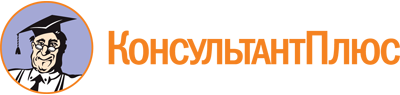 Постановление Правительства РФ от 25.12.2019 N 1828
"Об особенностях участия добровольцев (волонтеров) в работах по сохранению объектов культурного наследия, включенных в единый государственный реестр объектов культурного наследия (памятников истории и культуры) народов Российской Федерации, или выявленных объектов культурного наследия"
(вместе с "Положением об особенностях участия добровольцев (волонтеров) в работах по сохранению объектов культурного наследия, включенных в единый государственный реестр объектов культурного наследия (памятников истории и культуры) народов Российской Федерации, или выявленных объектов культурного наследия")Документ предоставлен КонсультантПлюс

www.consultant.ru

Дата сохранения: 01.04.2020
 